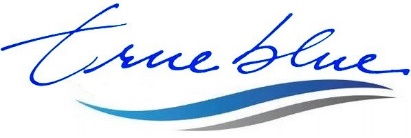 QUOTATIONDescription:	Electric Pick-up CarModel NO.:	TBIPT-320	2022Warranty: One years warranty for the electric car,  replacement parts can be offered for free during warranty, lifelong time after sales service.Payment Terms:50% Prepayment by T/T to start produce ,balance paid before loading container.Package Info: By seaworthy case, or by steel plate, then loading by container.Delivery Time: Within 30 days after getting 50% prepayment.Validity: The quotation is valid within 20 days.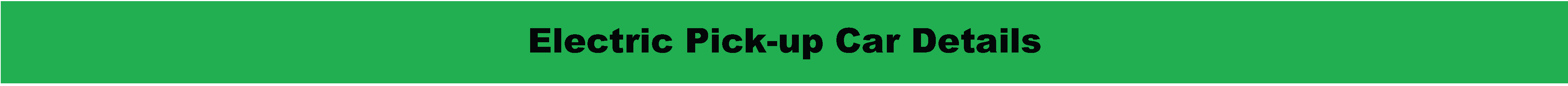 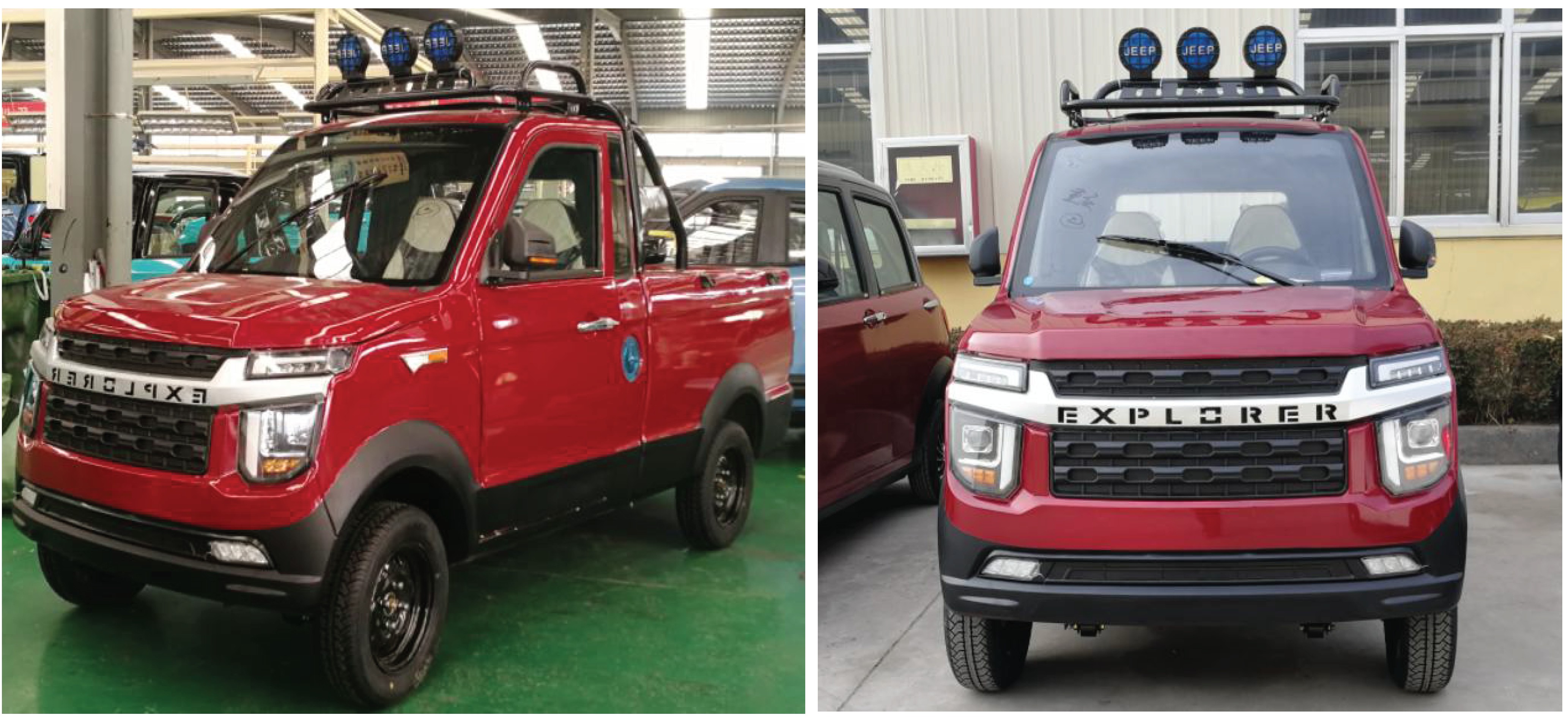 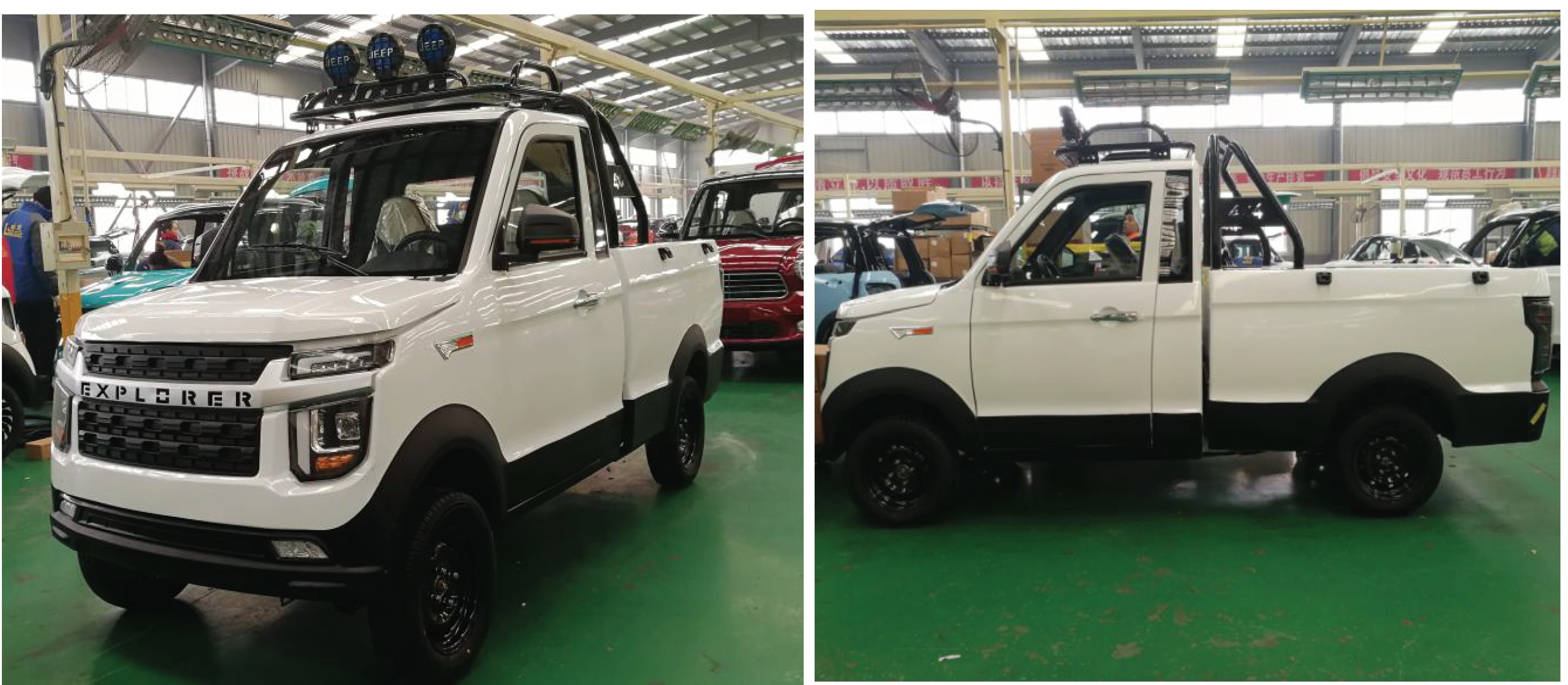 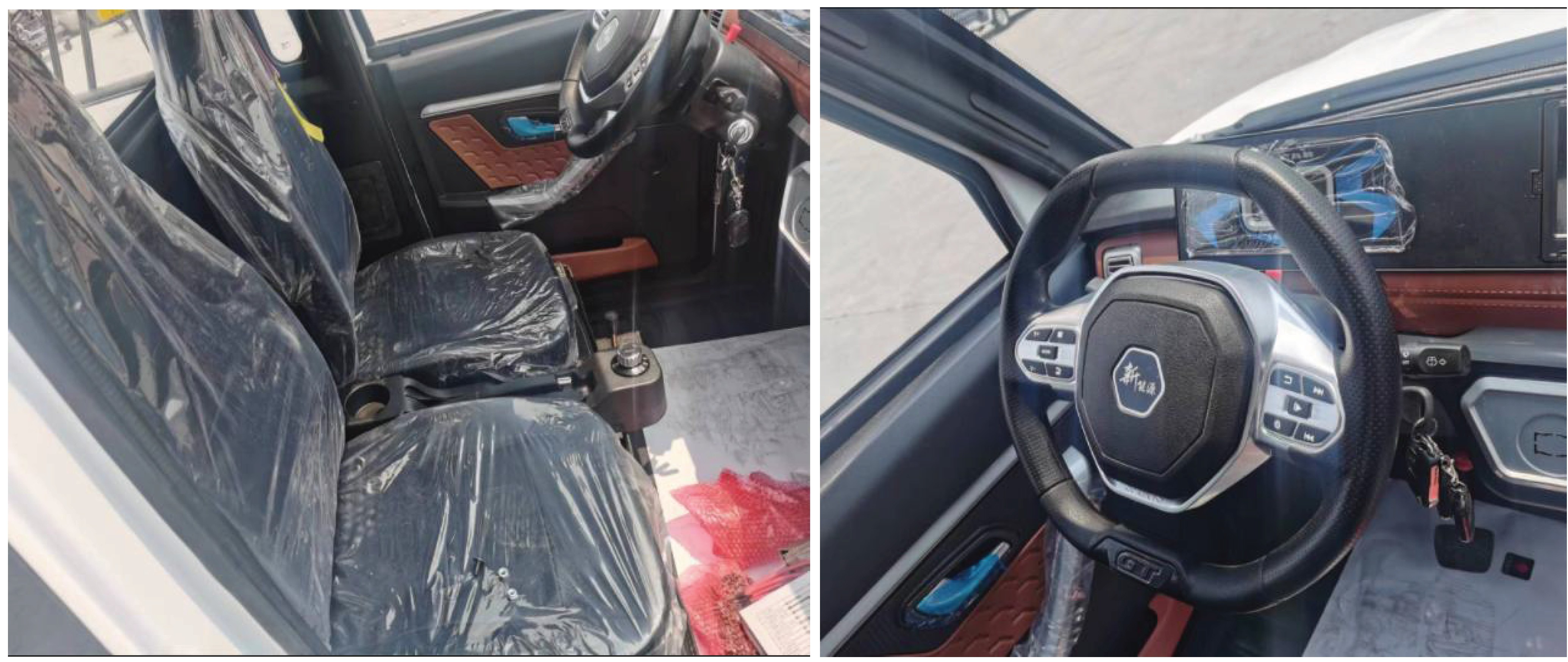 Controller60V Intelligent ControllerMotor3000W AlternatorStorage Battery12V*5PCS,100AHTraveling Range90-120kmBattey chargerVehicle-mounted Intelligent ChargerCharging Time8-10HoursCharger VoltageSingle phase,220VGW700 KGSOverall Size3200*1450*1700mm(L*W*H)Body&Chassis MaterialMetalCarriage Box Size1530*1350*300mm(L*W*H)Loading Capacity600 kgsSpeed Range40-45km/hBraking Length≤ 7 MetersClimbing Capacity25-30%Min.Turning Tadius7500 MMWheel Base1330 MMFront and Rear Tracks1360 MMSeat MaterialImitation leather (PU)Imitation leather (PU)Imitation leather (PU)Instrument PanelCombined Instrument（front/back signal,light,trumpet,dump energy,current speed display）Combined Instrument（front/back signal,light,trumpet,dump energy,current speed display）Combined Instrument（front/back signal,light,trumpet,dump energy,current speed display）Lighting SystemCombined type front light and back light,braking light,front/back turning lightCombined type front light and back light,braking light,front/back turning lightCombined type front light and back light,braking light,front/back turning lightSwitch SystemLight switch,main power switch,electric horn,wiper switch.Light switch,main power switch,electric horn,wiper switch.Light switch,main power switch,electric horn,wiper switch.Entertainment SystemDigital LCD panel, MP3 Player,USB Port,Backup CameraDigital LCD panel, MP3 Player,USB Port,Backup CameraDigital LCD panel, MP3 Player,USB Port,Backup CameraCar Body PaintingColor can be customized.Color can be customized.Color can be customized.Drive SystemRear-drive motor,Controller adjusted automaticallyRear-drive motor,Controller adjusted automaticallyRear-drive motor,Controller adjusted automaticallySteering SystemAutomatic adjustment rack and pinion directionAutomatic adjustment rack and pinion directionAutomatic adjustment rack and pinion directionBraking SystemFour wheel hydraulic brake + double circuit hydraulic brake + parking brake device + brake assistFour wheel hydraulic brake + double circuit hydraulic brake + parking brake device + brake assistFour wheel hydraulic brake + double circuit hydraulic brake + parking brake device + brake assistTire Details145-70/R12, Steel wheel hub, Vacuum tire145-70/R12, Steel wheel hub, Vacuum tire145-70/R12, Steel wheel hub, Vacuum tireFront Axle and SuspensionIntegral front bridge suspensionIntegral front bridge suspensionIntegral front bridge suspensionBack Axle and SuspensionIntegral front bridge suspensionIntegral front bridge suspensionIntegral front bridge suspensionFOB QINGDAOUSD 5,200 / SET With 2 Seats,2 Doors and A/C is included.USD 5,200 / SET With 2 Seats,2 Doors and A/C is included.USD 5,200 / SET With 2 Seats,2 Doors and A/C is included.